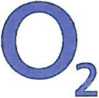 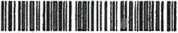 Aktivujte si elektronické vyúčtování s podrobným výpisem volání zdarma na 800 203 203.Seznam telefonních číselxxxxxxxxxxxxxxxxxxxxxxxxxxxxxxxxxxxxxxxxxxxxxxxxxxxxxxxxxxxxxxxxxxxxxFiremním zákazníkům poradíme na bezplatné Lince pro firemní zákazníky 800 203 203 (nebo *52 z 02 mobilního telefonu).Vyúčtování najdete v internetové samoobsluze Moje 02 pro firmy (www.mojeo2.cz), kde budete mít k dispozici také přehled Vámi využívaných služeb. Internetová samoobsluha Vám zároveň umožní zadávat požadavky a sledovat jejich řešení.Provoláno celkem 22,76 Kč (za HŘ bez slev).Průvodce vyúčtováním naleznete na www.o2.cz/vyuctovani, případně můžete zaslat dotaz na korporace@o2.cz. Případnou reklamaci máte právo podat do 2 měsiců od doručení vyúčtováni.otrana 1 / Q